1. BÖLÜM 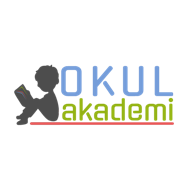 Ders		: TÜRKÇESınıf		: 8Temanın Adı / Metnin Adı		: ERDEMLER / EMİNE TEYZE’NİN ÇİLEK REÇELİ Konu		: 	Kelime Çalışması			Deyimler			Sebep-Sonuç Cümleleri			Anlatım Bozuklukları2. BÖLÜM	                                                                                                                                                                                                                                                                      Öğrenci Kazanımları /Hedef ve DavranışlarOKUMAT.8.3.5. Bağlamdan yararlanarak bilmediği kelime ve kelime gruplarının anlamını tahmin eder.T.8.3.6. Deyim, atasözü ve özdeyişlerin metne katkısını belirler.T.8.3.8. Metindeki anlatım bozukluklarını belirler. (Nesne ve zarf tamlayıcısı eksikliği)KONUŞMAT.8.2.6. Konuşmalarında yabancı dillerden alınmış, dilimize henüz yerleşmemiş kelimelerin Türkçelerini kullanır.T.8.2.7. Konuşmalarında uygun geçiş ve bağlantı ifadelerini kullanır.T.8.2.1. Hazırlıklı konuşma yapar.YAZMAT.8.4.16. Yazdıklarını düzenler.Öğretme-Öğrenme-Yöntem ve TeknikleriSoru-cevap,  anlatım, yankılı okuma ve dinleme, açıklayıcı anlatım, inceleme, uygulamaKullanılan Eğitim Teknolojileri-Araç, Gereçler ve Kaynakça // * Öğretmen  * Öğrenciİmla kılavuzu, sözlük, deyimler ve atasözleri sözlüğü, EBA, İnternet,  deyimler…Öğretme-Öğrenme EtkinlikleriDikkati ÇekmeÖğrencilere çevrelerinde maddi durumu iyi olmayan insanların olup olmadığı sorulacak. Cevaplardan yola çıkarak bu gibi insanlar için neler yapılabileceği tartışılacak.  GüdülemeÖğrencilere bu hafta işleyeceğimiz metinde komşuluk ilişkileri hakkında farklı bir hikaye ele alındığından bahsedilecek. Öğrencilerden sayfa 200’ü açmaları istenecek. Gözden GeçirmeÖğrencilere ailelerine maddi destek olmak için neler yapabilecekleri sorulacak.  Derse GeçişÖğrencilerden metinde bulunan görselleri incelemesi istenecek.Hikayenin bir kez sessiz okunması sağlanacak. Anlamını bilmedikleri kelimeleri tespit etmeleri istenecek. İkinci kez sesli okuma yapılacak. Sesli okuma bölerek okuma yöntemi ile yapılacak. Anahtar kelimeler sınıfça belirlenecek. Anahtar Kelimeler : güneş, yeşillik, işsizlik, reçel, yapımeviAnlamını bilmedikleri kelimelerin ve deyimlerin anlamları bulunarak sözlük defterine yazılacak. 1. Etkinlik Kelimelerin anlamları tahmin edilecek ve sonra sözlükten kontrol edilecek. atölye: Zanaatçıların veya resim, heykel sanatlarıyla uğraşanların çalıştığı yer, işlikkonserve: Isı ile sterilize edilerek uzun zaman saklanabilecek biçimde kutulanmışkıvanç: Övünç, iftihar, sevinçmüjde: Sevindiren haber, sava, muştuyakınmak: Sızlanmak, sızlanarak anlatmak, şikâyet etmek2. EtkinlikMetindeki deyimler bulunup yazılacak. kiraya vermekgirip çıkmakyalayıp geçmekhoşa gitmekhayran kalmaksevinçten deliye dönmekyere göğe sığdıramamakyolunu gözlemekkapısını çalmakdert yanmakumut bağlamakkulak arkası etmekdavet etmekkıvanç duymakeline tutuşturmakyolunda gitmek3. EtkinlikMetinden hareketle sorular cevaplanacak. 1. Emine Teyze kimdir? En belirgin özelliği nedir?Yazarın komşusudur. En belirgin özelliği boş kalmayı sevmemesi, sürekli bir şeylerle meşgul olmasıdır.2. Çocuğun babası düşündüğü projeyi gerçekleştirmek için neler yapıyor?Meyvelerin nereden alınacağını, kavanozları, satışın nasıl yapılacağını, bu iş için ne kadar para gerektiğini planlıyor.3. “Emine Teyze Reçelleri” adının oy birliği ile kabul edilme sebebi ne olabilir?Reçel yapımevinde herkesin bir şekilde işin içinde olacağı, yapılan işte herkesin söz hakkı olduğu için.4. Çocuğun babasının yerinde siz olsaydınız nasıl davranırdınız?...5. Bu hikâyenin en çok hangi yönünü beğendiniz? Neden?...6. Metnin sonrasında yaşananlarla ilgili tahminlerinizi anlatınız....7. Metinden bir sorun belirleyip bu soruna çözümler üretiniz....4. EtkinlikMetinde yer alan sebep sonuç cümleleri bulunup yazılacak. Ben ders çalışmaktan sıkıldığımda balkona çıkar, onu izlerdim.Bana “Salon Çiçeği” derdi, evden pek çıkmadığım için.Babam, Emine Teyze’nin işsiz oğluna kendi çalıştığı yerde çaycılık işi bulduğunda
kadıncağız sevinçten deliye döndü.Emine Teyze reçelinin beğenilmesinden kıvanç duymuştu.5. Etkinlik Hikayedeki çocuğun babası ile Emine Teyze’nin kişilik özelliklerinde benzer ve farklı yönler belirlenecek. Benzer Yönleri: Boş durmayı sevmeyen, insanların iyiliği için çalışan, iyi niyetli insanlardır.Farklı Yönleri: Emine Teyze şakacı, çocuğun babası şakacı değildir. Babası okumuş, kültürlüdür, Emine Teyze değildir.6.EtkinlikÖğrencilerden hikayede geçen reçel yapımevinde çalıştıklarını düşünmeleri istenecek ve reçellerin tanıtımını yapan bir konuşma yapmaları istenecek. 7.EtkinlikCümlelerde nesne ve zarf tamlayıcısı eksikliğinden kaynaklanan anlatım bozukluklarını düzelterek cümlelerdeki eksik ögeyi ilgili boşluklara yazacaklar. 8.EtkinlikÖğrencilerden komşularıyla yaşadıkları bir anıyı yazmaları istenecek. Noktalama ve imla kurallarına uymaları sağlanacak. Hataları düzeltilecek.>>Gelecek metne hazırlık sorusu araştırılacak.<<3. BÖLÜM				                                                                                                                                   Ölçme-DeğerlendirmeAşağıdaki cümlelerin hangisinde, zarf tamlayıcı eksikliğinden kaynaklanan bir anlatım bozukluğu vardır?a. Sıkıntılara nasıl göğüs gerdin, nasıl başa çıktın?b. Her gün çalıştı, hiç bir  gün tembellik etmedi.c. Durmadan yazıyor, hiç dinlenmiyor.d. Muzaffer Bey’i çok severim, onunla iyi anlaşırız.Dersin Diğer Derslerle İlişkisiOkurken yorum yapabilme, problem çözme, düşündüğünü tasarlama, yazarken imla ve noktalamaya diğer derslerde de dikkat etmeleri sağlanır.CÜMLELERZARF TAMLAYICISINESNEYeni yetişen sanatçılara yardım eder, ilgilenirdi.onlarlaSana telefon açmış, merak ediyormuş.seniVolkan’a inanır, gurur duyardı.onunlaSenin sorunlarını çözmeye çalışıyor, başa çıkmak için
uğraşıyoruz.sorunlarınlaYazıya özendiği, dikkatle yazdığı belliydi.yazıyıHerkes onun bu davranışına hayran olmuş ve tebrik
etmişti.onuKötü bir ödev yaptığımda beni eleştirir ve tartışırdı.benimleBir daha seni görmek ve karşılaşmak istemiyor.seninleTürkçe Öğretmeni      25.03.19Sefa AVCILAROkul Müdürü   